SUMÁRIOCAPÍTULO I - APRESENTAÇÃO	3CAPÍTULO II – DOS OBJETIVOS	3CAPÍTULO III - MODALIDADES	4CAPÍTULO IV  -  ÁREAS TEMÁTICAS	5CAPÍTULO V – DO FUNCIONAMENTO DOS PROJETOS DE EXTENSÃO	6CAPÍTULO VI -  DOS CURSOS E EVENTOS	6CAPÍTULO VII – PROGRAMA DE BOLSAS DE EXTENSÃO	7CAPÍTULO VIII - DISPOSIÇÕES GERAIS .....................................................................  9REGULAMENTO DAS ATIVIDADES DE EXTENSÃOCAPÍTULO I – APRESENTAÇÃOArt. 1 Este Regulamento tem por objetivo orientar a apresentação, a tramitação, a aprovação e a execução, dos projetos de extensão no âmbito do Centro Universitário do Planalto Central Apparecido dos Santos (UNICEPLAC) nas modalidades presencial e a distância envolvendo projetos via Edital tanto quanto os projetos integradores (curricularização da extensão).Parágrafo único: As atividades de extensão estão sob reponsabilidade do Núcleo de Iniciação Científica e Extensão do UNICEPLAC e é subordinado ao CONSUPE.Art. 2 A extensão universitária apresenta como princípios norteadores de suas ações: I – a indissociabilidade com o ensino e a pesquisa; II – a democratização dos saberes; III – a relação de diálogo com a sociedade; IV – a universalização das ações de extensão; V – a educação permanente dos sujeitos envolvidos nas ações de extensão; VI – o compromisso com o desenvolvimento da ciência, da tecnologia, da inovação e do empreendedorismo; VII – a melhoria da vida em sociedade colaborativa e solidária; VIII – a sustentabilidade econômica, social e ambiental; IX - a democracia, a horizontalidade e a transparência da gestão da extensão.Parágrafo único: Através da extensão universitária o compromisso social do UNICEPLAC se concretiza, pois, tal compromisso está em sua MISSÃO, com a clara vocação de tornar-se parceira dos diferentes setores da sociedade no atendimento à comunidade.Art. 3 As Atividades de Extensão do Centro Universitário UNICEPLAC são divididas em extensões curriculares, na forma de projeto integrador, e, projetos de extensão aprovados por meio de demanda específica, onde são desenvolvidas conforme os termos do regulamento.CAPÍTULO II – DOS OBJETIVOSArt. 4 A extensão é um processo educativo, cultural e científico que articula o ensino e a iniciação científica, desenvolvendo e promovendo ações direcionadas ao atendimento das demandas da comunidade interna e externa, viabilizando a relação transformadora entre a instituição e a sociedade.Art. 5 As ações de extensão a serem desenvolvidas terão como objetivos:estabelecer a integração entre o ensino, a pesquisa e a realidade educacional;capacitar os discentes para atender as exigências do mercado de trabalho, assim como as necessidades sociais;contribuir para a melhoria dos padrões sócio-econômicos, políticos e culturais da comunidade;estimular e apoiar o corpo docente e discente na publicação e divulgação de suas produções acadêmicas;realizar cursos e eventos a partir das necessidades e demanda dos discentes, docentes e da comunidade, utilizando-se da modalidade presencial e a distância.CAPÍTULO III - MODALIDADESArt. 6 As ações de extensão, concernentes à filosofia do Centro Universitário UNICEPLAC, expressas em seu Projeto de Desenvolvimento Institucional - PDI serão desenvolvidas sob as seguintes formas:I – programas - Conjunto articulado de projetos e outras atividades de extensão (cursos, eventos, prestação de serviços), de caráter orgânico-institucional, com clareza de diretrizes e orientadas a um objetivo comum em uma grande ação de médio a longo prazo;II – projetos - conjunto de ações contínuas de caráter comunitário, educativo, cultural, científico e tecnológico, vinculado ou não a um programa;III – cursos ou toda atividade acadêmica, técnica ou cultural que não está inclusa como parte integrante e obrigatório do ensino de graduação e da pós-graduação;IV – eventos, caracterizados como:seminário - Eventos científicos de âmbito menor do que o congresso, tanto em termos de duração (horas a 1 ou 2 dias), quanto ao número de participantes, cobrindo campos de conhecimento mais especializados. Incluem-se nessa classificação: encontro, simpósio, jornada, colóquio, fórum, reunião;ciclo de Debates - Encontros sequenciais que visam à discussão de um tema específico. Inclui: Ciclo, Circuito, Semana; exposição - Exibição pública de obras de arte, produtos, serviços, etc. Inclui: feira, salão, mostra, lançamento;espetáculo - Demonstração pública de eventos cênicos musicais. Inclui: recital, concerto, show, apresentação teatral, exibição de cinema e televisão, demonstração pública de canto, dança e interpretação musical;evento esportivo - Inclui: campeonato, torneio, olimpíada, apresentação esportiva;festival - Série de ações/eventos culturais ou esportivos realizados concomitantemente, em período determinado tempo, geralmente com edições periódicas;outros – Outros eventos não classificados nos itens anteriores;V – prestação de Serviços - Realização de trabalho oferecido pelo Centro Universitário UNICEPLAC ou contratado por terceiros (comunidade ou empresa). A prestação de serviços se caracteriza por intangibilidade, inseparabilidade e não resulta na posse de um bem;VI - atendimento ao Público em Espaços de Cultura, Ciência e Tecnologia - Público atendido em visitação nos Espaços e Museus de Cultura, Ciência e Tecnologia da IES. Inclui: visitas em museus, centros de memória, estação ecológica, observatório, planetário, museus de ciência, cine clube, dentre outros.Parágrafo único – Tanto os cursos na modalidade presencial quanto EaD podem apresentar e desenvolver os projetos de extensão, podendo o professor/tutor orientar a condução do projeto à distância ou exigindo a participação presencial.CAPÍTULO IV  -  ÁREAS TEMÁTICASArt. 7 Para cada ação de extensão deverá ser definida uma área temática, que terá como parâmetro as políticas públicas, mas outras áreas temáticas poderão ser sugeridas, em função da inserção social e regional da Instituição, ou de temas emergentes nas diferentes áreas.Art. 8 Mesmo que não se encontre no conjunto das áreas relacionadas neste regulamento uma correspondência absoluta entre o objeto de um projeto e o conteúdo descrito nas áreas, a mais aproximada, tematicamente, deverá ser escolhida:I – comunicação;
II – cultura;
III – direitos Humanos e Justiça;
IV – educação;
V – meio Ambiente;
VI – saúde;
VII – tecnologia e Produção;
VIII – trabalho;
IX – responsabilidade Social;
X – inclusão Social.CAPÍTULO V – DO FUNCIONAMENTO DOS PROJETOS DE EXTENSÃOArt. 9 O projeto de extensão deverá ser proposto por docentes, podendo prever a participação de discentes e funcionários do Centro Universitário UNICEPLAC.Parágrafo único. O proponente do projeto de extensão será seu coordenador responsável.Art. 10. A criação dos projetos de extensão deverá observar aos processos de chamada, aos editais internos de seleção ou aos editais externos. § 1º Os processos de chamada e os editais internos de seleção de projetos de extensão definirão os objetivos aos quais os projetos de extensão deverão ser direcionados, as linhas de extensão a que se destinam, o tempo de duração dos projetos, os sujeitos que poderão apresentar propostas, o processo de inscrição e os requisitos de apresentação de propostas, os recursos financeiros aplicados aos projetos (alocação de horas, bolsas para estudantes, recursos físicos), a possibilidade de parcerias, o processo e o cronograma de seleção de propostas, e os mecanismos de acompanhamento e avaliação das ações. § 2º Os projetos de extensão submetidos aos editais internos deverão, preferencialmente, estar vinculados aos programas de extensão ou aos Projetos Pedagógicos de Curso. § 3º A criação de projetos de extensão para concorrência em editais externos deverá observar as regras destes editais, não havendo compromisso institucional de execução de projetos ou destinação de recursos para propostas que não tenham sido aprovadas. Para a submissão aos editais externos deverá haver o prévio alinhamento com os setores do Centro Universitário e o atendimento às normas internas de submissão e contrapartida aos editais externos. Art. 11. A execução dos projetos de extensão observará a demanda específica a que se vincularem as propostas aprovadas, dando cumprimento às regras, processos e prazos que são regidas pelo regulamento.Parágrafo único: Os alunos participantes e também o professor proponente do projeto serão certificados ao final do prazo estabelecido em edital, após recebimento do relatório final das atividades. O certificado será enviado de forma digital em pdf.Art. 12. O projeto de extensão que necessitar de recursos financeiros deverá conter orçamento detalhado, discriminando as necessidades fundamentais relativas a material de consumo, material permanente e, se necessário, despesas com transportes ou outras relativas.Art. 13 Não serão aceitos novos projetos de extensão caso o proponente tenha pendente a entrega de relatórios no Núcleo de Iniciação Científica e Extensão.Art 14. Os projetos integradores são projetos de extensão que não passam pelo processo seletivo. Funcionam de forma contínua e sua proposta deve ser enviada ao Núcleo de Iniciação Científica e Extensão e seguem regulamento próprio.Parágrafo único: a cada final de semestre um relatório das atividades desenvolvidas deverá ser enviado ao Núcleo de Iniciação Científica e Extensão, além da aplicação de avaliação do conhecimento com geração de nota que comporá o currículo do estudante.Art 15. Os projetos serão avaliados regularmente através de questionário respondido pelo aluno participante.CAPÍTULO VI -  DOS CURSOS E EVENTOSArt 16. Cursos e eventos são considerados de caráter eventual e devem ser aprovados pelo Núcleo antes de sua execução.Parágrafo único: no caso de cursos e/ou eventos EaD, a aprovação estará vinculada à Uniceplac Virtual, para o caso de criação de material pertinente.Art 17. Podem ser proponentes de um evento pessoas da comunidade, sob a responsabilidade de um professor do Centro Universitário e com a assessoria do Núcleo de Extensão. Art. 18. Os Cursos/eventos podem ser oferecidos a qualquer tempo, mediante planejamento prévio, nos espaços do Centro Universitário ou fora deles. Parágrafo único: a certificação dos participantes estará vinculada ao proponente do curso ou evento.Art. 19. Os Cursos/eventos estarão vinculados a um ou mais cursos de graduação, de pós-graduação ou a setores institucionais, cabendo ao proponente indicar o vínculo da proposta.CAPÍTULO VIIFLUXOS DE AÇÃO, REGISTROS E AVALIAÇÃO DA EXTENSÃO              As propostas de projetos, cursos, eventos e afins no UNICEPLAC, são enviados para o Núcleo de Iniciação Científica e Extensão por meio de edital que é aberto uma vez ao ano, para seleção e execução durante o ano letivo seguinte.             O fluxo de submissão de propostas (projetos) e seleção estão descritos na figura 1.             Os professores proponentes, devem seguir as informações descritas no edital e devem cumprir os prazos para envio dos formulários com relatórios parcial e final. Neles, as ações devem ser descritas de forma pormenorizada contendo informações relevantes sobre as ações como: número de participantes, evolução das ações desenvolvidas tanto para os estudantes quanto para a comunidade participante; metodologia das condutas envolvidas nas ações.              Entendendo que a ação extensionista deve ser voltada para as necessidades da comunidade civil, os formulários avaliativos são utilizados tanto para os estudantes quanto para os participantes. Baseado nos resultados encontrados, o Núcleo pode solicitar modificações, melhorias ou ainda extinguir aquele tipo de projeto desenvolvido por nossa IES. A avaliação contínua é fundamental para embasamento de atitudes para renovação dos projetos propostos.             A IES busca apoiar o estudante extensionista no sentido de abrir as inscrições para participação do estudante nos projetos durante todo o ano letivo, além de apoiar na divulgação das ações realizadas por meio da ASCOM e também na inscrição dos resumos dos trabalhos e confecção de pôsteres para as apresentações fora da IES.Figura 1 – Fluxo de submissão, seleção, registro e recebimento de certificados dos projetos Extensionistas.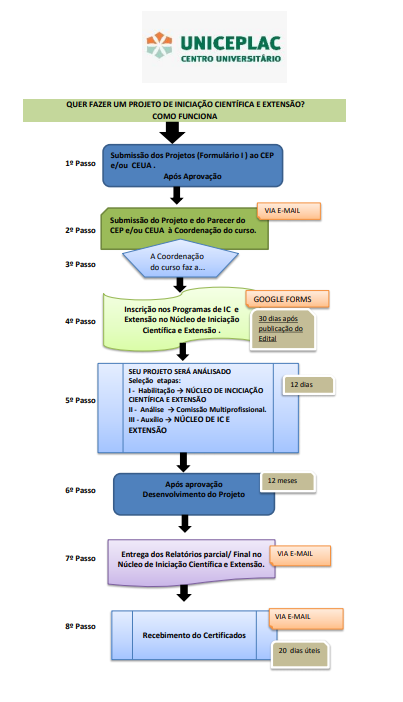                  A IES entende que as propostas extensionistas devem sempre ter como foco o estudante e a comunidade em um contexto que vem de encontro com a modalidade de ensino que o estudante se encontra. Por isso, é necessário que as propostas tenham tanto o cunho presencial quanto o tecnológico para abarcar a modalidade EaD. Como afirma Cunha em “Extensão Universitária na EAD” (2019, p.15):As ações das atividades de extensão no âmbito dos programas de EaD permitem aos que estão envolvidos defrontarem-se e lidarem com realidades diversas de uma forma inovadora e aberta às diferenças sociais, econômicas e culturais, caminho esse que é essencial para o entendimento das diversidades presentes na sociedade contemporânea.                     A inclusão das atividades extensionistas mesmo nos cursos de graduação na modalidade EaD, demonstra a evolução nas formas de se fazer a extensão além de estar em alinhamento com o Art. 3º do Capítulo I da resolução CNE/CES nº7 de 18 de dezembro de 2018: A Extensão na Educação Superior Brasileira é a atividade que se integra à matriz curricular e à organização da pesquisa, constituindo-se em processo interdisciplinar, político educacional, cultural, científico, tecnológico, que promove a interação transformadora entre as instituições de ensino superior e os outros setores da sociedade, por meio da produção e da aplicação do conhecimento, em articulação permanente com o ensino e a pesquisa.CAPÍTULO VIIIPROGRAMA DE BOLSAS DE EXTENSÃOArt. 20. As bolsas de extensão serão determinadas por portaria da Reitoria para cada ano letivo com publicação antecipada de 60 (sessenta) dias do início do período e serão destinadas a alunos dos cursos de graduação (presenciais e a distância) do Centro Universitário UNICEPLAC.CAPÍTULO IX - DISPOSIÇÕES GERAISArt. 21.  Os casos omissos neste Regulamento serão resolvidos pelo Pró Reitor Acadêmico e, em segunda instância, pelo Conselho de Ensino, Iniciação Científica e Extensão.Art. 22. Para toda e qualquer ação de extensão aprovada e realizada é obrigatório o preenchimento e apresentação ao Núcleo de Iniciação Científica e Extensão dos documentos comprobatórios da realização da atividade.Art. 23. O presente Regulamento poderá ser modificado por imposição de normas superiores ou por iniciativa do Conselho de Ensino, Iniciação Científica e Extensão, sendo que em todos os casos cabe aprovação da Reitoria.Art. 24. Este regulamento entrará em vigor na data de sua aprovação pelo Conselho Superior.Gama, DF, 06 outubro de 2023.Conselho SuperiorNúcleo de iniciação Científica e Extensão